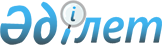 Об утверждении государственного образовательного заказа на дошкольное воспитание и обучение, размера подушевого финансирования и родительской платы на 2017 год в Качирском районеПостановление акимата Качирского района Павлодарской области от 14 июня 2017 года № 168/5. Зарегистрировано Департаментом юстиции Павлодарской области 22 июня 2017 года № 5540
      В соответствии с пунктом 2 статьи 31 Закона Республики Казахстан от 23 января 2001 года "О местном государственном управлении и самоуправлении в Республике Казахстан", подпунктом 8-1) пункта 4 статьи 6 Закона Республики Казахстан от 27 июля 2007 года "Об образовании" акимат Качирского района ПОСТАНОВЛЯЕТ:
      1. Утвердить государственный образовательный заказ на дошкольное воспитание и обучение, размер подушевого финансирования и родительской платы на 2017 год в Качирском районе согласно приложению к настоящему постановлению.
      2. Контроль за выполнением настоящего постановления возложить на заместителя акима Качирского района Ибраеву Р.К.
      3. Настоящее постановление вводится в действие по истечении десяти календарных дней после дня его первого официального опубликования. Государственный образовательный заказ на дошкольное
воспитание и обучение, размер подушевого финансирования
и родительской платы на 2017 год в Качирском районе
					© 2012. РГП на ПХВ «Институт законодательства и правовой информации Республики Казахстан» Министерства юстиции Республики Казахстан
				
      Аким района

Ж. Шугаев
Приложение
к постановлению акимата
Качирского района
от "14" июня 2017 года № 168/5
№ п/п
Наименование организаций дошкольного воспитания и обучения
Количество воспитанников организаций дошкольного воспитания и обучения
Средняя стоимость расходов на одного воспитанника в месяц не менее (в тенге)
Размер подушевого финансирования дошкольных организаций в месяц (в тенге)
Размер родительской платы в дошкольных организациях в месяц (в тенге)
1
2
3
4
5
6
1
Государственное казенное коммунальное предприятие "Ясли-сад "Балдаурен" села Теренколь государственного учреждения "Аппарат акима Теренкольского сельского округа Качирского района"
90

(местный бюджет)

50

(республиканский бюджет)
46359

34340
40879

28400
до 6 лет - 7902

до 3 лет - 6820
2
Государственное казенное коммунальное предприятие "Ясли-сад "Ақ бота" села Теренколь государственного учреждения "Аппарат акима Теренкольского сельского округа Качирского района"
120

(местный бюджет)

20

(республиканский бюджет)
38180

33636
31139

28192
до 6 лет - 7040

до 3 лет - 5670
3
Государственное казенное коммунальное предприятие "Ясли-сад "Талбесік" села Теренколь государственного учреждения "Аппарат акима Теренкольского сельского округа Качирского района"
100

(республиканский бюджет)
36249
29209
до 6 лет - 7040
4
Государственное казенное коммунальное предприятие "Ясли-сад "Балдырған" с. Песчаное государственного учреждения "Аппарат акима Песчанского сельского округа"
107

(местный бюджет)

18

(республиканский

бюджет)
44745

25690
42077

19050
до 3 лет - 5936

с 3 до 6 лет - 7343

до 3 лет - 5936

с 3 до 6 лет - 7343
5
Государственное учреждение "Коммунарская общеобразовательная средняя школа Качирского района" (мини-центр)
15

(местный бюджет)
26900
20600
с 3 до 6 лет - 6300
6
Государственное учреждение "Покровская основная общеобразовательная школа Жанакурлысского сельского округа Качирского района" (мини-центр)
6

(местный бюджет)
40861
36861
с 3 до 6 лет - 4000
7
Государственное учреждение "Береговая средняя общеобразовательная школа Качирского района" (мини-центр)
32

(местный бюджет)
29240
24240
с 3 до 6 лет - 5000
8
Государственное учреждение "Ивановская средняя общеобразовательная школа Качирского района" (мини-центр)
30

(местный бюджет)
16614
11614
с 3 до 6 лет - 5000
9
Государственное учреждение "Федоровская средняя общеобразовательная школа Качирского района" (мини-центр)
24

(местный бюджет)
19035
14035
с 3 до 6 лет - 5000
10
Государственное учреждение "Средняя общеобразовательная школа № 2 им. А. Текенова аула Теренколь Качирского района" (мини-центр)
40

(местный бюджет)
27960
22360
с 3 до 6 лет - 5600
11
Государственное учреждение "Байконысская средняя общеобразовательная школа Качирского района" (мини-центр)
38

(местный бюджет)
16229
10629
с 3 до 6 лет - 5600
12
Государственное учреждение "Бобровская средняя общеобразовательная школа Качирского района" (мини-центр)
43

(местный бюджет)
23831
18581
с 3 до 6 лет - 5250
13
Государственное учреждение "Калиновская средняя общеобразовательная школа Качирского района" (мини-центр)
26

(местный бюджет)
26288
20788
с 3 до 6 лет - 5500
14
Государственное учреждение "Трофимовская средняя общеобразовательная школа Качирского района" (мини-центр)
25

(местный бюджет)
19373
13373
с 3 до 6 лет - 6000
15
Государственное учреждение "Средняя общеобразовательная школа № 3 имени Катшы Оспановой села Теренколь Качирского района" (мини-центр)
25

(местный бюджет)
28787
21747
с 3 до 6 лет - 7040
16
Государственное учреждение "Октябрьская средняя общеобразовательная школа Качирского района" (мини-центр)
26

(местный бюджет)
27269
21269
с 3 до 6 лет - 6000
17
Государственное учреждение "Осьмерыжская основная общеобразовательная школа Берегового сельского округа Качирского района" (мини-центр)
12

(местный бюджет)
39886
34486
с 3 до 6 лет - 5400
18
Государственное учреждение "Жаскайратская основная общеобразовательная школа Бобровского сельского округа Качирского района" (мини-центр)
10

(местный бюджет)
29258
25258
с 3 до 6 лет - 4000
19
Государственное учреждение "Карасукская начальная школа Песчанского сельского округа Качирского района" (мини-центр)
7

(местный бюджет)
48000
43000
с 3 до 6 лет - 5000
20
Государственное учреждение "Березовская средняя общеобразовательная школа Качирского района" (мини-центр)
11

(местный бюджет)
38788
33788
с 3 до 6 лет - 5000
21
Государственное учреждение "Зеленорощинская основная общеобразовательная школа Берегового сельского округа Качирского района" (мини-центр)
8

(местный бюджет)
53448
48448
с 3 до 6 лет - 5000
22
Государственное учреждение "Воскресенская средняя общеобразовательная школа Качирского района" (мини-центр)
15

(местный бюджет)
28177
22178
с 3 до 6 лет - 6000
23
Государственное учреждение "Львовская средняя общеобразовательная школа Качирского района" (мини-центр)
29

(местный бюджет)
19195
13195
с 3 до 6 лет - 6000